www.ks5u.com重庆市第八中学高2022级（下）第一次月考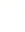 语　文本试卷共150分，考试时间150分钟一、现代文阅读（35分）（一）现代文阅读Ⅰ（本题共5小题，18分）阅读下面的文字，完成1～5题。材料一：文学批评在当下确实面临着尴尬的生存处境，一方面文学批评失去了学界的认同，另—方面文学批评也面临作家和读者的质疑，就是文学批评家本身也对文学批评的社会功能和价值产生了怀疑。究竟我们该如何应对现实的问题，该如何走出文学批评的尴尬处境，我们呼唤着文学批评的实与真。导致文学批评如此局面的原因是多方面的，我认为其中重要的原因之一是我们批评家自身的问题，如批评家缺乏对作品的真正的感悟能力，无法对作品进行审美阐释和精细解读；批评家缺乏责任感和艺术良知，自愿堕落为商业写作和消费主义写作的吹鼓手；批评家缺乏足够的理论知识和学术修养，无法准确估价和判断文学创作的各种现象；还有的批评家甚至缺乏跟踪与熟悉文学创作现象的热情，不了解文学的基本态势。批评家坚持批评要落实到“文学性的思考”的层面，在批评中坚守文学的精神是一个关键，只有落实到了文学性的思考的层面，批评家才能与作家进行平等对话，批评家才能和作家一道展开与人类生存有关的通向真理与道德的对话，文学批评才能引导文学创作对崇高精神价值的追求。批评家要开拓视野，丰富理论资源，建构全新的批评话语空间。有些批评家不但没有真正领会和吸收中国文论的精髓，而且对西方的文论还抱有成见甚至充满敌意。对西方思潮在吸收其合理成分的同时保持一定的警惕和怀疑是必要的，批评家也应该有这种文化的自觉和自律，但我们应该避免在倒掉洗澡水的时候连婴儿都抛掉了，应该尽量使西方学术资源本土化，新的批评话语空间不能建构，文学批评也就无法实现自己的社会价值和意义。（摘编自谭旭东《文学批评的实与真》）材料二：如何重建文学批评与读者的联系，使其获得一般读者的认可，从而实现文学批评引领审美潮流的使命，这就要使文学批评克服各种“寄生”的缺陷，重塑文学批评的公信力，同时要从尚未消化的艰涩理论中摆脱出来，消除理论依赖症，把读者“看得懂、信得过”作为文学批评的基本准则，通过鲜活、生动、有情的语言把深刻的道理讲清楚，让读者从中引发一种情感共鸣，从而在自觉不自觉中接受其中的“道理”。法国哲学家米歇尔·福柯说：“我忍不住梦想一种批评，这种批评不会努力去评判，而是给一部作品，一本书、一个句子、一种思想带来生命；它把火点燃，观察青草的生长，聆听风的声音，在微风中接住海面的泡沫，而把它揉碎，把它从沉睡中唤醒，有时候也把它创造。下判决的那种批评令我昏昏欲睡，我喜欢批评能迸发出想象的火花。”可以说，他梦想中的文学批评，就包含着批评的素养、观念与语言， 这就说明，对令人“感动”的文学批评的追求具有共通性，无论中西。文学批评应该着力于人心、人情、人性的深切体察，着力于文学人文魅力的感性体认，用通俗、清新又灵动的语言，传递阅读感受，以真诚的态度、对话的方式，建立批评家与作家、读者、作品、世界之间的联系，用贴近生活的文艺观念和逻辑方法进行阐释，推动作家去探索和追求，同时给读者以阅读享受和审美启迪，感受到鲜活的社会气息和人文情怀。（摘编自明飞龙《从“人的文学”到“人的文学批评”》）材料三： 思想是文学批评的盐，是灵魂，是普罗米修斯盗来的火，也是文学批评赖以存续下去并诱使一代又一代杰出头脑投身其中的理由。那么，思想又是什么呢？思想是对文学作为一门艺术的不断重新定义与发现，身为一个文学批评家，他必须时刻警觉，同时代文学在技艺上有哪些精进，又有哪些新的开创，这一风格与传统有怎样的关系，对未来写作又意味着什么。这是一个文学批评家所必有的意识，也是他必须要在文章和谈话中反复回答的问题。思想还包括认识生活的能力，辨别现实生活与文学世界的关联与差别的能力以及将知识、情感与智慧结合在一起的能力。由是，文学批评摆脱对他人文本的依附地位，获得了与他所评论的对象携手前行的资格，共同在这广袤的人世间探险，共同探究人类生活新的可能。接下来需要追问的是，思想从何而来？思想需要广博的知识，需要披荆斩棘认识生活的勇气和能力，也需要理解言词的智慧，特别是，它需要理论视野。一度，艰涩理论让文学批评的读者望而生畏，于是，一些批评家将理论视为批评的敌人，认为庞杂的中外文艺理论与当代中国文学“水土不服”，滥用理论使得中国文学成为理论家跑马圈地的训练营。滥用固然是错误的，但如果完全放弃理论训练、丢掉理论透镜，文学批评可能沦为仅仅抒发个人情感的读后感。因此，有必要重新定义：批评应该作为写作而存在。理想中的文学批评家，应该对阅读怀着常人难以企及的热忱。各种各样的书包围着他，他不知疲倦、专心致志地阅读，并不断为这个世界引入新的意义。（摘编自岳雯《文学批评一样需要思想创新》）1.下列对材料相关内容的理解和分析，不正确的一项是（3分）A.文学批评应作为写作而存在，理想中的文学批评家要对阅读怀着极大的热忱，并为这个世界引入新的意义。B.重建文学批评与读者的联系，以“看得懂、信得过”作为基本准则，让读者能够轻松地接受其中的道理。C.文学批评坚守文学精神，批评家才能与作家平等共进，与作家平等共进，文学批评才能引导创作追求崇高。D.文学批评处境尴尬的原因，一是学界的不认同，二是文学批评家自身与作家、读者的怀疑。2.根据材料，下列说法不正确的一项是（3分）A.文学批评家个人能力水平的低下与趋利浮躁的作风使文学批评陷入尴尬处境，本质上是使文学批评失去了实与真。B.批评家认为理论的滥用使得中外文艺理论难与中国文学相容，实际不然，适切的理论是文学批评不可或缺的组成部分。C.文学批评虽常陷于对他人文本的依附寄生之中，但文学批评亦可与作品平等甚至超越作品，引领审美潮流，指导作家探索、追求与创作。D.王国维先生《人间词话》中“人生三境界”之说就是福柯谈及的想象火花的迸发，虽时代不同语言略异，但尽显批评的素养与观念。3.下列各项中，作为论据来支撑材料二观点最好的一项是（3分）A.苏轼自评其文：吾文如万斛泉源，不择地皆可出。在平地，滔滔汩汩，虽一日千里无难。……常行于所当行，常止于不可不止。B.《文心雕龙》解释文体：圆者规体，其势也自转；方者矩形，其势也自安；文章体势，如斯而已。C.解说《红楼梦》主旨思想：宗旨为悲金悼玉，悲，痛恨意，金，指金人，玉指明朝，《红楼梦》是隐悲金悼明的史实。D.评杜诗语言特点：与盛唐“音律宏畅，辞采高华，不涉事理，不关典要，清空罔象”的基本特点大不相同。4.请简要说明材料三的论证特点。（3分）5.材料二和材料三对文学批评以何为中心观点不同，请概括并结合材料阐述。（6分）（二）现代文阅读Ⅱ（本题共3小题，15分）阅读下面的文字，完成6～8题。田埂上的里尔克　　　周华诚花香满径——我是说，田埂上美好的事物太多了。金银花是攀爬状，在灌木丛中开出袅袅娜娜的双色花朵。水芹的白色小花细密而整齐，从水沟里举起花束。盛大的柚子花香已然落幕，在与这个季节擦肩而过时居然还留下了一丝余香，如同用了好闻香水的女人，走后很久，房间里依然有令人恍忽的暗香。天地之间，田野之上，此刻是草木们的大房间，我要赞颂它的丰富与精彩。两位朋友来乡野看我，我把他们带到了田埂上。我用这样的方式会客，端出大自然的果盘——蓬蘲（土话叫做“妙妙”）红彤彤的，却并不多了，只有少数几颗藏掖在叶片底下。无疑这是村庄里的孩子们巡查好几遍之后遗漏下的。我们如获至宝，摘下丢进口中，尝到了童年的滋味。酸模（土话叫“酸咪咪”）正在结它的果实，其果实薄片状，一串一串，好看极了，仿佛是直立的枝头挂满风铃。揪来一根酸模，把茎放进口中细嚼，能嚼出酸溜溜的味道，可惜它已经很老了。野燕麦（土话叫什么，我忘了），高出别的杂草一尺两尺，弯腰垂挂它的果实，这种燕麦仿佛是一种粮食，居然迫不及待在这时候率先奔赴成熟之途。我揪下野燕麦的果实，放进嘴里嚼，能嚼出甜丝丝的混合了青草汁水的味道。它的米浆像奶一样白，尚没有凝固。朋友揪了几把野燕麦扎成一束，可以用作插花的好素材。桑葚也快要成熟了——我们在田头发现一棵桑树，上面结满果实，可惜想象中的黑紫色果实一颗都没有出现，大部分都只是有点猩红，果子口感偏酸。一只蚂蚁在桑葚枝上勤勉来回，探头探脑，我认为它已经把每一颗果实的成熟日期都编排好了。没有谁能比它更了解这些桑葚了。尽管如此，我还是霸道地摘了几颗桑葚来吃——跟对待任何美好的事物一样，除了尽可能多地打开感官去感受，你别无办法。这是五月二日傍晚的稻田。朋友来看我，我就把他们带到田埂上，大地田野，此刻俨然是我的居所。我邀请朋友驻足，细细聆听鸟语。鸟们的音色极为丰富，长的短的，低声部和高声部，转调，奏鸣曲，小夜曲……毫无疑问，这是一场盛大的演出。这么多种类、如此繁复而长时间、这般阵容庞大的演出，很显然已经让我亲爱的朋友们震撼了。我问他们，对于鸟语乐团的演出有什么看法。他们认真思考，字斟句酌地说：天哪，没想到，稻田里真的有这么多鸟鸣，而且，这么清晰。是的，他们曾在我的微信里听到过鸟鸣，那是我用手机录的《十二秒鸟鸣》，很多人也听过了；但是，一旦置身于真正的原生态艺术现场，那纤毫毕现、纯洁无瑕的音色之美，足以感动他们。我可以负责任地说，用任何摄录设备记录、存储、传输这些鸟鸣，都会使鸟鸣的美好损耗过半，每一只鸟儿对于自己声音细微之处的处理，有它自己独到的见解，每一次发声都融入了它的半生经验。而用手机摄录和传输是对美好声音的轻慢。此时的寂静之声，唯有闭上眼睛，用耳朵来细细聆听，用心灵来触摸感动。我叫不出那些鸟儿的名字。如果我能像我的朋友阿乐那样，是一位鸟类摄影高手；或者像钱江源国家公园古田山保护区的陈声文那样，是一位植物或鸟类的专家——那么我只要远远地打量一下那些鸟儿，就能很容易地报出它们的名号，事情就会变得有趣得多。白鹭两三只，从我们的眼皮底下展翅起飞，过一会儿又有两只从田间起飞，一会儿又有一只起飞，随后又降落。灰头麦鸡、须浮鸥、四声杜鹃、雨燕、树鹨、山鹨、灰山椒鸟、白头鹎等等，这些鸟，一定都是我们稻田里的常客，他们就在这个黄昏，就在我眼前这片尚未翻耕的稻田里起起落落，而我无能为力。我无法言说，无法让鸟儿感受或相信我的热切，并且（令人感到失望的是）它们似乎对我的态度毫不在意。在这一点上，我发现自己确实有一点一厢情愿。这是五月二日傍晚在田埂上发生的一切。我还可以告诉你，后来我的两位朋友，就在田埂上蹲下身来，他们在鸟鸣声中，在花香与果实的诱惑下，把草茎子或别的什么塞进口中咀嚼；或者把头探到草丛中间去；或者有一刻，甚至直接趴到野燕麦丛里。我不知道他们在那里干了些什么。但是，田埂上的傍晚让我想起了里尔克的句子。里尔克说：“创造者必须自己是一个完整的世界，在自身和自身所连接的自然界里得到一切。”这个絮絮叨叨的诗人，我相信他此刻就站在我们的田埂上自言自语，“然后你接近自然。你要像一个原人似地练习去说你所见、所体验、所爱，以及所遗失的事物。”这是一个很好的建议，当我们来到这片稻田，就会回归到天真如孩童的状态——“无论如何，你的生活将从此寻得自己的道路，并且那该是良好、丰富、广阔的道路，我所愿望于你的比我所能说出的多得多。”（选自《青年作家》2020年第４期）6.下列对本文相关内容和艺术特色的分析鉴赏，不正确的一项是（3分）A.文章以“我”的口吻来讲述所见所闻，表达所感所思，兼有向读者介绍和与读者对话的意味，能带领读者进入情境。B.第二段运用通感、拟人和比喻，描写金银花和水芹的花朵、柚子花留下的余香，以表现草木不拘于时的蓬勃生命力。C.文章逐一解释田埂上各种野果在土话中的叫法，既赋予野果们鲜活的乡土气息，也表达了作者对生活的关注与热爱。D.文章重点描写田野上事物的纷繁动人，结尾引用里尔克的话，由实入虚，表达自己对人与自然之间亲密关系的思索。7.作者说“我叫不出那些鸟儿的名字”，随后又列举了“灰头麦鸡”等一系列的鸟名。对此你如何理解？（6分）8.本文标题是“田埂上的里尔克”，但作者在文末才联想到“里尔克”，这样安排有何深意？试分析。（6分）二、古代诗文阅读（34分）（一）文言文阅读（本题共5小题，19分）阅读下面的文言文，完成9～13题。山涛，字巨源，河内怀人也。涛早孤，居贫，少有器量，介然不群。与嵇康、吕安善，后遇阮籍，便为竹林之交，著忘言之契。　　涛年四十，始为郡主簿、功曹。举孝廉，州辟部河南从事。举秀才，除郎中。久之，拜赵国相，迁尚书吏部郎。与钟会、裴秀并申款昵。以二人居势争权，涛平心处中，各得其所，而俱无恨焉。后钟会作乱于蜀，而文帝将西征。时魏氏诸王公并在邺，帝谓涛曰：“西偏吾自了之，后事深以委卿。”给亲兵五百人，镇邺。及羊祜执政，时人欲危裴秀，涛正色保持之。由是失权臣意，出为冀州刺史。冀州俗薄，无相推毂。涛甄拔隐屈，搜访贤才，旌命三十余人，皆显名当时。人怀慕尚，风俗颇革。入为侍中，迁尚书。涛以母老辞职，表疏数十上，久乃见听。后除太常卿，以疾不就。会遭母丧，归乡里。涛年逾耳顺，居丧过礼，负土成坟，手植松柏。　　涛再居选职十有余年每一官缺辄启拟数人诏旨有所向然后显奏随帝意所欲为先众情不察以涛轻重任意或谮之于帝，故帝手诏戒，而涛行之自若，一年之后众情乃寝。吴平之后，帝诏天下罢军役，示海内大安，州郡悉去兵，大郡置武吏百人，小郡五十人。涛与卢钦论用兵之本，以为不宜去州郡武备，其论甚精。于时咸以涛不学孙、吴，而暗与之合。帝称之曰：“天下名言也。”而不启用。及永宁之后，屡有变难，寇贼猋起，郡国皆以无备不能制，天下遂以大乱，如涛言焉。 　　初，涛布衣家贫，及居荣贵，贞慎俭约，虽爵同千乘，而无嫔媵。陈郡袁毅尝为鬲令，贪浊而赂遗公卿，以求虚誉，亦遗涛丝百斤，涛不欲异于时，受而藏于阁上。后毅事露，凡所以赂，皆见推检。涛乃取丝付吏，积年尘埃，印封如初，得不坐。 太康四年薨，时年七十九。诏赐衣服钱器等，以供丧事，策赠司徒，祭以太牢。谥曰康。(节选自《晋书·山涛传》，有删改)9.下列对文中画波浪线部分的断句，正确的一项是（3分）A.涛再居选职十有余年/每一官缺/辄启拟/数人诏旨有所向/然后显/奏随帝意所欲为先/众情不察/以涛轻重任意/B.涛再居选职十有余年/每一官缺/辄启拟/数人诏旨有所向/然后显奏/随帝意所欲为先/众情不察/以涛轻重任意/C.涛再居选职十有余年/每一官缺/辄启拟数人/诏旨有所向/然后显奏/随帝意所欲为先/众情不察/以涛轻重任意/D.涛再居选职十有余年/每一官缺/辄启拟数人/诏旨有所向/然后显/奏随帝意所欲为先/众情不察/以涛轻重任意/10.下列关于文中加点词语的相关内容的解说，正确的一项是（3分）A.竹林之交，指魏晋时期竹林七贤游集于竹林之中，后用来比喻高洁的友谊。B.推毂，推车前进，是古代帝王任命将帅时的隆重礼遇。此处指互相推诿。C.耳顺，对六十岁的代称，同时六十岁还可以称为“花甲”“杖乡”“耆”等。D.千乘，四马一车为一乘，战国时仅天子持万乘之兵，诸侯都只持千乘之兵。11.下列关对原文有关内容的概括和分析，不正确的一项是（3分）    A.山涛管理冀州，举贤任能。山涛担任冀州刺史，当地风俗鄙薄，山涛通过任用贤才，使得当地风俗得以改变，百姓们也因此仰慕推崇山涛。   B.山涛为人公正，不偏不倚。钟会作乱时，山涛受文帝之托，带领五百亲兵镇守邺城；裴秀被人陷害，山涛正色维护裴秀，却因此被贬出京城。    C.山涛明晓兵法，观点精湛。武帝下诏罢除兵役、废除州郡武备，山涛认为此举不可，他的论点十分精湛，但武帝虽然欣赏其言论却没有采用。   D.山涛孝顺母亲，亲力亲为。最初以母亲年老为由辞职，上疏几十次才如愿；后因为母亲生病拒绝担任太常卿；母亲去世后回乡亲自办理丧事。12.把文中画横线的句子翻译成现代汉语。（8分）（1）涛甄拔隐屈，搜访贤才，旌命三十余人，皆显名当时。（4分）（2）寇贼猋起，郡国皆以无备不能制，天下遂以大乱，如涛言焉。（4分）13.山涛接受了袁毅贿赂的丝布，事发后却没有被治罪，原因是什么？请简要说明。（2分）（二）古代诗歌阅读（本题共2小题，9分）阅读下面这首宋诗，完成14～15题。桐庐郡斋书事①    范仲淹千峰秀处白云骄，吏隐云边岂待招。数仞堂高谁富贵，一枝巢隐②自逍遥。杯中好物闲宜进，林下幽人静可邀。莫道官清无岁计，满山芝术③长灵苗。[注]：①此诗做于景佑元年（1034年）春，当时范仲淹被贬睦州。②《庄子·逍遥游》：“鹪鹩巢于深林，不过一枝；偃鼠饮河，不过满腹。”③芝，灵芝，菌类植物，古以芝为瑞草，故名灵芝。术，草名。根茎可入药。有白术、苍术等数种。14.下列对这首诗的理解和赏析，不正确的一项是（3分）A.首联一“骄”字用拟人手法将“白云”悠然飘逸、无拘无束的秀姿写得活灵活现。B.“吏隐云边岂待招”，“岂”表示“哪里用得着”，表现出诗人对于再次被任用的不屑。C.颔联“数仞堂高”和“一枝巢隐”形成鲜明对比，反映出诗人隐于下位，不求富贵。D.道家的隐逸情怀和儒家的担当精神在诗人心中共存，这是中国士大夫的典型人格。15.诗人被贬睦州后身为地方官是否称职？请简要分析。（6分）（三）名句名篇默写（本题共1小题，6分）16.补写出下列句子中的空缺部分。（6分）（1）屈原《国殇》中，写敌人冲破楚军队伍，楚军损失惨重的句子是：“                 ，                ”。   （2）古诗词中往往用香草隐喻美好的品格。《登柳州城楼寄漳汀封连四州》中体现了这一传统的句子是：“                 ，                ”。   （3）苏洵在《六国论》中用假设论证，认为如果燕国“                 ”，赵国“                 ”，那么这些国家也许就能与秦国抗衡。三、语言文字运用（15分）（一）语言文字运用Ⅰ（本题共3小题，6分）阅读下面的文字，完成17～19题。思念是一种享受。比如，①闷热如煮的夏日里，忆起冬日飞舞的雪片；或是在冰河封冻的严冬，突然记起百花争艳的春天，都会给人的精神上带来一丝慰藉。思念有个前提：     a      。随着科技的发展和电子时代的到来，②人类逐渐无所不能，宇宙飞船可以载人登上月球，笔记本电脑任你访问名山大川，天与地之间距离浓缩到方寸之间，固然给人类生活带来许多惊喜，但是将其放在感情的天平上衡量，却也会发现这些现代化的东西，撕裂了人类精神上的思念。古代诗词中的“长相思”，来自于“久离别”。余光中《乡愁》的诗章，所以那么撕裂肝肠，就是因为“久离别”而后孕生出来的“长相思”。③没有彼此守望的情感田园，感情田园中的绿阴会褪色的。没有精神空间的人生厮守，久而久之是会变质变味的——虽然伊人仍旧，但实质上是无色无味的白开水了。当然，       b      ，我们常为生在这世纪而庆幸，天上的飞机，地下的地铁，一直到笔记本电脑给了我们生活“直达车”的快捷，但这些生活载体的飞跃进步，不仅无法取代人间感情的价值定位——正好相反，越是飞船上天人们更要警觉人类的真情坠地。因为太多的方便和直达，致使将真情的思念与肝肠寸断的牵挂，化为宇宙间之乌有。　17.下列各句中的破折号，和画横线句子中的破折号作用相同的一项是（2分）A.意想不到的事情发生了——一群海鸥突然飞来，围着老人的遗像翻飞盘旋，连声鸣叫。B.你怎么会姓赵！——你哪里配姓赵！C.我也知道补过的方法的：送他风筝，劝他放，我和他一同放。我们嚷着，跑着，笑着——然而他其时已经和我一样，早已有了胡子了。D.朦胧之中似乎胎孕着一个如花的笑——这么淡，那么淡的倩笑。18.对文中画波浪线的句子的修辞手法，判断全部正确的一项是（2分）A.①比喻 ②排比 ③借代B.①比喻 ②排比 ③借喻C.①比拟 ②夸张 ③借喻D.①比拟 ②夸张 ③借代19.请在文中横线处补写恰当的语句，使整段文字语意完整连贯，内容贴切，逻辑严密，每处不超过15个字。（2分）   a                               b                            （二）语言文字运用Ⅱ（共2小题，9分）20.下面的文段有五处语病，请指出其序号并做修改，使语言表达准确流畅。（5分）①建造社会新风正气、匡正世道人心需要弘扬优秀传统文化。②只有普通群众全面深入地学习优秀传统文化，③把其中蕴含的信念、智慧内化于血液之中，④才能践行，认同，弘扬优秀传统文化。⑤然而，普通群众对于这一点而言，要做到并非易事。⑥中华优秀传统文化历经五千年，可谓博大精深，⑦并且由于不同领域文化之间以及同一领域文化内部一直处于不断发展融合中的原因，⑧真正掌握中华优秀传统文化的核心要义有一定的难度。21.请对下面这段新闻报道的文字进行压缩。要求保留关键信息，句子简洁流畅，不超过60个字。（4分）近日，国务院常务会议审议通过《医疗保障基金使用监督管理条例》，自5月1日起施行。2月20日，国新办例行政策吹风会上，司法部、国家医疗保障局负责人围绕近几年我国查处医保诈骗案件情况、怎么惩处骗保违法行为等方面，对条例主要内容进行了解读。《条例》的颁布与施行，具有开启基金监管新篇章的里程碑意义。尤需强调的是，此次《条例》实施也将对个人行为产生很大影响。过去参保者配合骗保，个人用医保卡开药倒手卖出，很少被追究责任，到药店刷卡购买非药品甚至直接套现，也被很多人所认同与接受。针对此一现实，此次《条例》规定，个人骗保将处骗取金额2倍以上5倍以下罚款，这将让个人更加谨慎地使用医保卡。四、课内文言文考查（本题共2小题，4分）22.下列选项中句子翻译有误的一项是（2分）A.乃能衔哀致诚，使建中远具时羞之奠。（韩愈《祭十二郎文》）翻译：（我）才得以怀着悲哀（向死者）表达诚意，并派建中在远方准备好应时的鲜美食品作祭品。B.或曰：六国互丧，率赂秦耶？曰：不赂者以赂者丧。（《六国论》）翻译：有人问：六国互相灭亡，都是因为贿赂秦国吗？（回答）说：不贿赂秦国的国家因为贿赂秦国的而灭亡。C.夫祸患常积于忽微，而智勇多困于所溺，岂独伶人也哉？（《伶官传序》）翻译：祸患常常是从微小的事物中积累起来的，智慧勇敢的人大多被所沉溺的事物困扰。难道仅仅是因为宠幸伶人吗？D.今画者乃节节而为之，叶叶而累之，岂复有竹乎？（《文与可画筼筜谷偃竹记》）翻译：如今的画家却是一节一节地画出竹子，一叶一叶地堆起来，（这样做）哪里还有完整的竹子呢？23.下列选项中加点字的意义解释正确的一项是（2分）A.函梁君臣之首（《伶官传序》）                   盒子B.思厥先祖父（《六国论》）                       原先C.与可没于陈州（《文与可画筼筜谷偃竹记》）       去世D.不省所怙（《祭十二郎文》）                     探望五、《中外戏剧名作欣赏》考查（本题共2小题，4分）24.“突转”的设置使全剧跌宕有致，是戏剧结构的重要特点之一。在《俄狄浦斯王》第三场里出现的“突转”是（2分）A.科任托斯国王把被遗弃的婴儿取名为俄狄浦斯，并养大成人。B.俄狄浦斯在忒拜城解开斯芬克斯之谜，斯芬克斯跳崖而死。C.报信人报喜，露出俄狄浦斯身世的隐情，俄狄浦斯决心查明身世。D.得知真相，伊俄卡斯忒自缢身死，俄狄浦斯刺瞎双眼，自行流放。25.人文主义是文艺复兴时期的主要思潮，主张以人为本，宣扬个性解放。在《罗密欧与朱丽叶》中，下列情节没有体现人文主义理想的一项是（2分）A.舞会结束后，罗密欧跳进凯普莱特家的后花园，同朱丽叶月夜幽会。B.凯普莱特夫人把朱丽叶许配给本族青年帕里斯，并令他们马上成婚。C.神父劳伦斯给罗密欧与朱丽叶秘密举行婚礼，希望借此化解两家宿怨。D.从昏迷中醒来的朱丽叶看到身边已死的爱人，选择追随爱情，自刎死去。六、写作（60分）26.阅读下面的漫画材料，根据要求写一篇不少于800字的文章。（60分）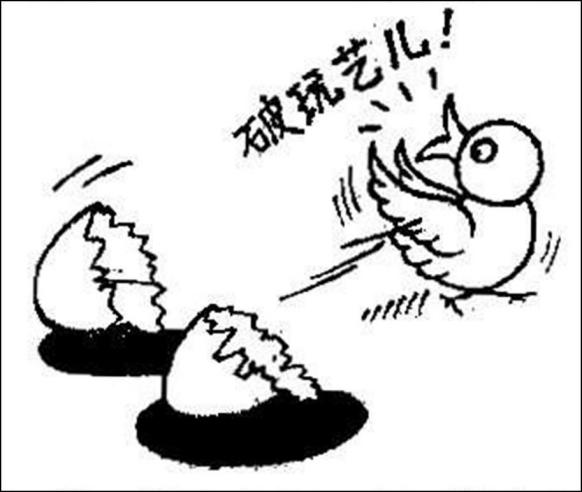 要求：结合材料的内容和寓意，选好角度，确定立意，明确文体，自拟标题，不要套作，不得抄袭，不得泄露个人信息。参考答案1.C（文学批评坚守文学精神是批评家与作家平等共进的原因，也是文学批评引导创作追求崇高的前提，并不是连锁式的关系）      2.B （据材料，应为艰涩理论的使用造成的，而非理论的滥用）   3.A（材料二认为，要把读者“看得懂、信得过”作为文学批评的基本准则，通过生动鲜活有情的语言把道理讲清楚，B虽有比喻，但也较为晦涩，读者很难理解；C牵强附会有错误；D所言比较抽象）   4. ①运用递进式结构，层层深入，思路清晰，结构严谨；②运用了多种论证手法，如举例论证、比喻论证，论证充分透彻，有说服力；③论证语言简洁平实中不乏生动形象，富有逻辑性。 （1点1分）   5. 材料二：以读者为中心。①文学批评应获得读者的认可，让读者“看得懂、信得过”，引发情感共鸣，重塑公信力。②文学批评应体察人心、人情、人性，感性体认文学的人文魅力。③文学批评要给读者以阅读享受和审美启迪，让其感受到鲜活的社会气息和人文情怀。材料三：以思想为中心。①有思想的文学批评能与作家平等对话，引导文学创作。②思想是文学批评的灵魂，是文学批评赖以存续下去并让批评家投身其中的理由。③思想能够让文学批评探究人类生活新的可能。（概括出中心各1分，各答出2条理由再各给2分）6.B “不拘于时的蓬勃生命力”错，目的是表现“草木的丰富与精彩”。7.①叫不出名字指“我”对鸟的类别不够熟悉，表达了不能更亲近了解这些鸟儿的遗憾。②列举多种鸟名，可以表现田地里鸟形态各种各样，种类丰富。③对鸟名的罗列是“我”对田地间小鸟的想象，表达了“我”对鸟儿们的喜爱和更了解它们的热切渴望。8.①从含义上，里尔克指田埂上花草禽鸟等美好事物，以及由亲近这些事物联想起的里尔克的哲理。②从结构看，中间用大量笔墨写朋友们在田埂上的享受，结尾一段用里尔克的名言点题，揭示哲理。结构安排看似“主次失当、头重脚轻”，但很新颖别致，中间笔墨恰是充足的铺垫渲染，结尾才有有力的点题深化。③从中心看，结尾用里尔克的名言深化中心，启发人们亲近自然的重要意义。9.C10.C（A“竹林之交”比喻亲密的友谊。B在文中指荐举、援引。D“战国时仅天子可持万乘之兵，诸侯都只能持千乘”错。周代制度规定，天子地方千里，能出兵车万乘，因此用“万乘”指天子、帝王。战国时，诸侯国小的称“千乘”，大的称“万乘”。战国时期共有七个万乘之国，分别为齐、楚、燕、韩、赵、魏、秦。11.D（“因为母亲生病拒绝担任太常卿”错。原文为“后除太常卿，以疾不就”，山涛是以自己生病为由拒绝担任太常卿，而不是母亲生病。）12.（1）山涛鉴别选拔隐逸之士，搜索查访有贤才之人，表彰任命三十多人，都在当时名声显扬。（甄拔：甄，鉴别；拔，选拔。隐屈译为隐逸之人，不得重用的人，没有得到重用的隐居之人皆可。旌：表彰、表扬。甄拔1分，隐屈1分，旌1分，句意1分）（2）盗贼迅速兴起，各郡国都因为没有军备而不能制止，天下于是因此大乱，如同山涛所言。（每个分句1分）13.①山涛并非真心接受贿赂，只是不想表现得和当时其余人不同。②山涛接受丝布后藏在阁楼上，事发后交予官吏，并没有拆封受用。（答出1点给2分，答出2点给3分）14.B（“吏隐云边岂待招”意为桐庐郡守闲居云边哪需等待君王再招？委婉地写出了诗人被贬后内心的无奈和不甘的隐秘情怀。作者没有对再次被任用表示不屑。）15.称职。诗人饮酒须待公余之“闲”，邀客须等事毕人“静”，说明诗人并未因地偏事闲而疏忽职守（3分）；诗人为官清廉不压榨百姓，鼓励百姓上山采药以副养农增加收入，说明诗人关心百姓，以民为本（3分）。16.（1）凌余阵兮躐余行，左骖殪兮右刃伤。（2）惊风乱飐芙蓉水，密雨斜侵薜荔墙（3）刺客不行；良将犹在17.D【补充说明】18.C19.【答案】a.那就是空间和时间上的距离      b.电子时代给予我们许多方便20.【答案】①构建社会新风正气、匡正世道人心需要弘扬优秀传统文化。②普通群众只有全面深入地学习优秀传统文化，④才能认同、践行、弘扬优秀传统文化。⑤然而，对于普通群众而言，要做到这一点并非易事。⑦并且由于不同领域文化之间以及同一领域文化内部一直处于不断发展融合21. 《医疗保障基金使用监督管理条例》将于5月1日施行。《条例》的颁行，具有开启基金监管新篇章的里程碑意义。《条例》规定，个人骗保将判处罚款。（答出1点给2分，答对2点给4分，答对3点给5分，）22.B23.C24.C25.B